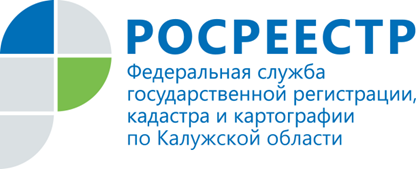 ПРЕСС-РЕЛИЗКалужский  Росреестр за 10 лет произвел свыше                                    2,4 миллионов учетно-регистрационных действий2018 год – юбилейный для Федеральной службы государственной регистрации, кадастра и картографии (Росреестра). Ведомство отметило 10-летие образования Росреестра и 20-летие создания в Российской Федерации системы государственной регистрации прав на недвижимое имущество и сделок с ним.  В рамках юбилейных мероприятий в Управлении Росреестра по Калужской области проанализировали количество учетно-регистрационных действий                          за 10 лет.Так, с 2008 года Управлением зарегистрировано свыше 2,4  миллиона прав, сделок, ограничений (обременений) прав на недвижимость, в том числе более 83 тысяч сделок по ипотечному кредитованию, почти 40  тысяч договоров участия в долевом строительстве. На жилые объекты недвижимости зарегистрировано более 800 тысяч прав, почти столько же - на земельные участки. По «дачной амнистии» оформлено около 55 тысяч прав, выдано свыше 4,7 миллионов информаций из Единого государственного реестра прав на недвижимое имущество и сделок с ним (ЕГРП) и Единого государственного реестра недвижимости (ЕГРН).Интересно,  что в период с 2008 по 2018 годы пик регистрации прав в рамках «дачной амнистии» пришелся на 2010 год. Наибольшее количество прав на земельные участки, так же как и на  жилые объекты недвижимости,  было зарегистрировано в 2009 году, а 2014 год стал рекордным  по регистрации договоров участия в долевом строительстве.   В 2017 году отмечено самое большое количество помещений, приобретенных гражданами с помощью ипотеки.